Муниципальное бюджетное общеобразовательное учреждение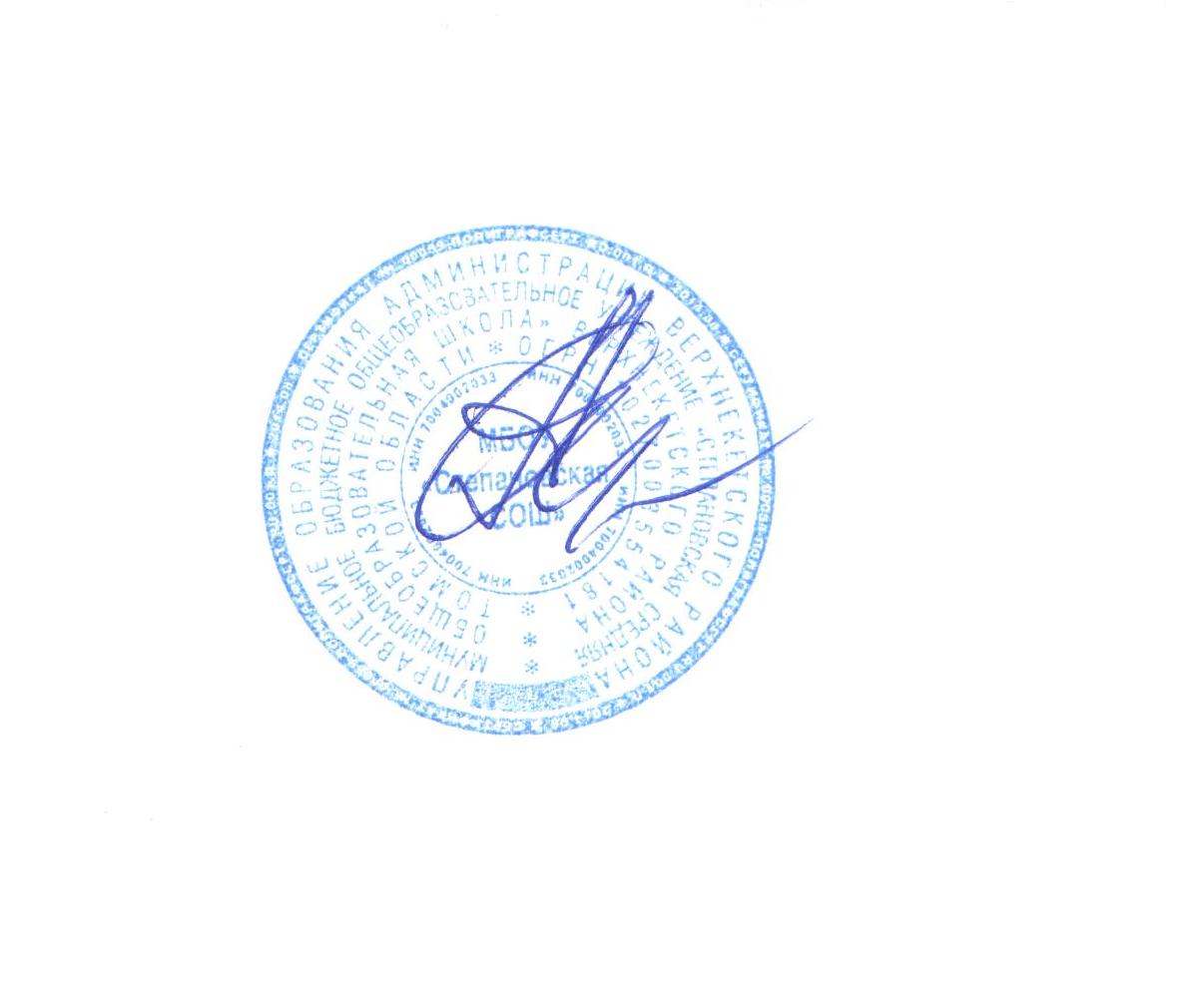 «Степановская средняя общеобразовательная школа»Верхнекетского района Томской области                                                                                           УТВЕРЖДАЮ                                                                                                 директор                                                                                     МБОУ «Степановская СОШ»	                                          ________    А.А. Андреев	                                                                                   Приказ от 30.08 2016 г.  № 1Индивидуальная программа адаптации молодого специалиста Пшеничниковой Т.А.на 2016-2018 годыНаставник:Силаева И.В., учитель высшей квалификационной категории Степановка, 2016 год    1. Пояснительная записка      Одной из наиболее острых проблем в образовании России на сегодняшний день является создание условий для успешной социализации и полноценной самореализации молодых кадров. Система образования нуждается в компетентном, ответственном педагоге, действующем в соответствии с государственной политикой и принципами психолого-педагогической науки. Система образования стремительно «стареет», поэтому необходим приток «свежих сил» - молодых, активных и компетентных педагогов. И от того, насколько хорошо они сумеют адаптироваться к своей профессиональной деятельности и условиям жизни, зависит будущее нашей страны.      Работа с молодыми специалистами, а также с вновь прибывшими педагогами в нашей школе традиционно является одной из самых важных составляющих методической работы. Эта деятельность особенно важна в свете выполнения задач Приоритетного национального проекта «Образование», развития, а также реализации плана действий по модернизации общего образования Томской области.      Профессиональная адаптация педагога в нашем понимании - это процесс активного приспособления личности к новым условиям труда, вхождения его в систему многосторонней деятельности, общения и установление взаимоотношений с педагогическим, родительским, ученическим коллективами. Профессиональная адаптация зависит не только от приобретения знаний и сформированности профессиональных умений и навыков, но и от наличия профессионально  значимых личностных качеств.     Успешное становление учителя в личностном и профессиональном плане происходит, когда он приступает к самостоятельной работе. Молодой учитель, начинающий свою педагогическую деятельность в школе, нередко теряется. Знаний, полученных в вузе, достаточно, но школьная практика показывает, что начинающим учителям не хватает педагогического опыта.       Сложности вызывают вопросы дисциплины и порядка на уроке, методический аспект урока, оформление документации, осуществление классного руководства. Следующая проблема, с которой сталкивается большая часть молодых педагогов, - адаптационно- коммуникативная. Она связана с тем, что молодой специалист попадает в незнакомую для него учительскую среду – педагогический коллектив. От коммуникабельности на первых пора зависит не только общий успех работы учителя, но и уровни самооценки и притязаний.     Специфические особенности учительского труда и профессиональные возможности каждого учителя, отсутствие опыта, разрыв между знаниями и умениями приводят к разнообразным трудностям в период адаптации. Как следствие происходит не всегда оправданный отток молодых учителей, не нашедших себя в выбранной профессии.   Поэтому молодым учителям нужна постоянная методическая помощь. От рационального распределения приоритетов в работе с начинающими педагогами зависит эффективность процесса профессиональной адаптации. Чтобы молодые специалисты с первых дней в школе чувствовал себя комфортно и уверенно во всех отношениях, чтобы у них не возникло разочарование в своей профессии, необходимо грамотно простроить работу по их адаптации с постановкой цели и задач.    Начиная свою педагогическую деятельность, молодой учитель  испытывает трудности  в вопросах организации и дисциплины на уроке, знании и использовании методических приёмов, в оформлении школьной документации, организации работы с родителями обучающихся, осуществлении классного руководства. У  Пшеничниковой Таисии Алексеевны такие проблемы возникли в связи с тем, что  она после окончания ТГПК (заочное обучение)  пришла работать в школу, при этом начала работать в 1 классе.       Таким образом, возникла необходимость создания условий для развития внутренних мотивов педагогического роста, формирования личности педагога, способной к самовоспитанию, самообразованию, саморазвитию.       Цель программы: организовать работу с молодым  учителем, оказать методическую помощь в его профессиональном становлении в условиях реализации  ФГОС.      Задачи:1.   Оказать помощь молодому  педагогу при адаптации в педагогическом коллективе.2.   Оказать практическую помощь.3.    Обеспечить систему освоения современных образовательных технологий.4.   Обеспечить   получение молодым педагогом опыта  педагогической деятельности педагогов МБОУ «Степановская СОШ»5.   Оказать помощь в самообразовательной работе.6.   Создавать условия для саморазвития и самореализации.7.    Оказывать психологическую поддержку. 8.Развивать профессиональное мышление и готовность к инновационным преобразованиям. 2.Содержание программы:Психологические основы адаптации в системе образования
Реализация этой части программы предусматривает оперативное и целеустремленное преодоление неизбежных трудностей в процессе адаптации начинающего педагога. Психологическим аспектом адаптации является принятие высокого социально-психологического статуса личности начинающего специалиста в педагогическом и ученическом коллективах. 

Планируемые результаты:
Психолого-социальная адаптация предполагает успешность вхождения учителя в новый коллектив, умение решать межличностные проблемы, поставить себя в позицию равноправного члена коллектива. Результативность психологического контакта с учениками и их родителями.Организация учебно-воспитательного процесса
Работа над этим разделом программы предполагает детальное изучение стажерами действующих государственных программ по предметам, знакомство с авторскими программами; посещение уроков, проводимых учителями первой и высшей категории, с их последующим анализом. 

Планируемые результаты:
Активное включение молодых учителей в учебно-воспитательную работу с учащимися, вовлечение их в работу школы, совместную разработку программ, грамотное применение государственных программ, соблюдение образовательного минимума, адаптация молодого специалиста в образовательном пространстве.Школьная документация в работе учителя
Нельзя рассчитывать на то, что учреждения профессионального образования полностью подготовили студентов в этом направлении. Поэтому необходимо обратить на эту проблему пристальное внимание, привлекая к работе работников комитета по образованию, с целью создания условий для нормативной деятельности молодых учителей.


Планируемые результаты:
Формирование действующей прямой и обратной связи управленческой информации, обеспечивающей своевременный обмен сведениями с целью упорядочения деятельности начинающего педагога и оказания ему своевременной коррегирующей помощи.Методическое сопровождение молодого учителя
Важно научить начинающих учителей правильно ориентироваться в потоке методической информации при создании своего учебно-методического комплекса.

Планируемые результаты:
Умение молодого специалиста систематически изучать имеющееся методическое сопровождение, грамотно его использовать, с учетом индивидуальных особенностей своих воспитанников. Формирование опыта создания собственных методических разработок.Организация воспитательной работы в классе
Обращает на себя внимание значительный разрыв в интенсивности трудностей при планировании воспитательной работы и эффективном выполнении плана. Это диспропорция говорит, прежде всего, о неумении молодых учителей организовать воспитательную работу. Именно этому направлению деятельности необходимо уделять большое внимание. 

Планируемые результаты:
Освоение на практике концептуальных основ воспитания, формирование профессионального мастерства воспитателя.           Социология образования. Ученик в социуме
           Осуществление этого направления программы предусматривает знакомство с    социологией образования; со связями школы с семьей и общественностью, с социумом образовательного учреждения. 

         Планируемые результаты:
         Умение ориентироваться в общих и частных вопросах социально-педагогической   работы с учащимися и их родителями.     Социально-психологическими и психолого - педагогическими условиями эффективного обучения молодого педагога являются следующие факторы:1.   Мотивация. Каждый учитель должен ясно понимать цели, и то каким образом обучение повлияет на его работу, результаты  обученности учащихся, а также скажется на его будущем личном благосостоянии.2.    Мероприятия    по   созданию    «самообучающего»   климата,    способствующего обучению,  а  это  подразумевает  активное  участие  педагогов  в  процессе  обучения; стремление к познанию нового, к анализу своих достижений и ошибок; поддержку со стороны руководства; желание отвечать на вопросы тестов и анкет.3.   Поэтапность процесса обучения. Процесс обучения разбит на последовательные этапы с закреплением практических навыков, приобретенных на каждом из них.4. Обратная связь: похвала, одобрение, поощрение педагогов.      Исходя из имеющихся условий в общеобразовательном учреждении, фундаментом модели развития учительского потенциала являются основные принципы:1. Приоритет самостоятельного обучения.2. Принцип совместной деятельности.3. Принцип индивидуализации.4. Принцип направленности на проблемные вопросы практики.5. Принцип демократичности взаимоотношений администрации и педагогов. 6. Создание условий для активной деятельности педагога.Формы методического сопровождения педагога:1. Оказание    помощи    в   реализации    индивидуального    образовательного   маршрута профессиональной подготовки, который определяется в каждом конкретном случае особо, исходя из целого ряда факторов, в т. ч. опыта работы учителя в школе, характера его образовательных запросов и интересов, уровня его профессиональной компетентности, конкретных достижений, сильных и слабых сторон. Это могут быть:собеседования с заместителями директора по УР и ВР, с наставником индивидуальногосамообразования педагога;ведение дневника индивидуального образовательного маршрута;выступления на заседаниях педагогического совета и методического объединения;проведение открытых уроков;защита    методических     или     дидактических     материалов,     написание     статей     впрофессиональный журнал, размещение материалов на электронных ресурсах и др.2.     Организация    консультаций    по    возникающим    вопросам    со    специалистами (администрацией школы, педагогами-психологами).3. Организованное посещение и анализ уроков.4.  Содействие в подготовке к конкурсам, фестивалям, акциям, проводимым как на уровне школы, так и на уровне района, области.5.   Организация обратной связи "учитель - наставник". Она может осуществляться в следующих формах:индивидуальное и групповое собеседование с педагогами;предоставление "свободного микрофона" молодым педагогам на семинарах, круглых столах, конференциях, проводимых в школе;анкетирование молодых педагогов.Диагностика затруднений молодых педагогов1.  Затруднения (проблемы), испытываемые молодым специалистом, по характеру могут быть:общепедагогическими; психолого-педагогическими; методическими; научно-теоретическими; организационными.2. Диагностика затруднений осуществляется по результатам: собеседования с учителем; анкетирования учащиеся;анкетирования учащихся совместно с психологом школы;анализа: уроков,  журнала, поурочного планирования, планов и конспектов уроков, материалов к урокам, тетрадей учащихся, административных контрольных работ, тестов.3.Этапы реализации программы.4.Направления работы по сопровождению молодого учителя  Пшеничниковой Таисии Алексеевны2016/2017 учебный годТема: «Сопровождение процесса адаптации и начального этапа профессиональной деятельности учителя»2017/2018 учебный годТема: «Сопровождение процесса адаптации и начального этапа профессиональной деятельности учителя»5.Предполагаемые результатыВ процессе сопровождения педагогической деятельности молодого учителя, у Пшеничниковой Таисии Алексеевны будут сформированы следующие компетенции:Муниципальное бюджетное общеобразовательное учреждение«Степановская средняя общеобразовательная школа»                                                                                           УТВЕРЖДАЮ                                                                                                           директор                                                                               МБОУ «Степановская СОШ»	                                          ________    А.А. Андреев	                                                                                Приказ от 30.08 2016 г.  № 1План работы по сопровождению начинающего учителя Пшеничниковой Т.А.  на 2016-2017 учебный год(приложение к индивидуальной программе адаптации  и  сопровождения начинающего учителя Пшеничниковой Т.А. на 2016-2018 годы)Наставник:Силаева И.В., учитель высшей квалификационной категории Степановка, 2016 годСведения о начинающем учителе:Цель работы:Оказание практической помощи в вопросах совершенствования теоретических знаний и повышения педагогического мастерства.Задачи работы:формировать потребность в непрерывном самообразовании;способствовать овладению новыми формами, методами и приемами обучения и воспитания учащихся;ознакомить с нормативно-правовой документацией;способствовать формированию индивидуального стиля творческой деятельности;Используемые формы и методы:анализ посещенных уроков, с последующим самоанализом;анкетирование, микроисследование;анализ подготовки учащихся к проведению контрольных работ;теоретические выступления;встречи с психологом, опытными учителями;открытые уроки;семинары;собеседование. Планирование работы первого года работыПланирование работы второго года работыЭтапы.Мероприятия.ОрганизационныйОрганизация наставничества.Организационные мероприятия.Анализ целевых установок при создании программы развития; разработка стратегии основных направлений работы.Формирование плана действий по реализации стратегии.Принятие и утверждение плана работы с молодыми учителями.ПреобразующийРабота с молодыми учителями по плану. Апробация комплексно-целевой программы; корректировка отдельных составных элементов работы.Интерактивные формы работы.Формирование профессиональных компетентностей.ЗаключительныйДиагностика и самодиагностика педагогической деятельности.Подведение итогов работы в рамках программы.Теоретическое  сопровождениеТеоретическое  сопровождениеТеоретическое  сопровождениеПрактическое сопровождениеПрактическое сопровождениеПрактическое сопровождениеИзучение нормативных документов, рекламирующих деятельность учителяОбучение введению школьной документацииТехнология составления рабочих программ и поурочных плановПосещение уроков педагога с подробным анализомПосещение уроков  и внеклассных мероприятий молодым педагогом в классе наставникаСовместная разработка планов урока и внеклассных мероприятий, родительских собраний.Помощь в создании и реализации педагогического проекта.Теоретическое  сопровождениеТеоретическое  сопровождениеТеоретическое  сопровождениеПрактическое сопровождениеПрактическое сопровождениеПрактическое сопровождениеСоставление индивидуального образовательного маршрута на новый учебный годОбмен мнениями по проблемам, которые возникают в педагогической  деятельности в связи с введение ФГОСИзучение современных педагогических технологий с целью применения их на практике.Помощь в создании и реализации педагогического проекта по теме самообразованияПосещение уроков педагога с подробным анализомПрименение современных технологий на практикеСовместная разработка планов урока и внеклассных мероприятий, родительских собранийКомпетентностьСодержание компетентностиПредметно-методологическаяЗнания в области преподаваемого предмета; владение компетентность.                     методиками преподавания предмета.Психолого-педагогическая компетентность.Умение использовать знания в области индивидуальных        особенностей психологии и психофизиологиипознавательных   процессов   ученика   в   конструировании реального образовательного процесса.Компетентность в области  валеологии образовательного процесса.                               Владение навыками использования здоровьесберегающих технологий.  Теоретические знания и практические умения по организации учебного и воспитательного процесса для детей с ограниченными возможностями здоровья.Компетентность в сфере  медиа-технологии и умения    проектировать дидактическое оснащение образовательного процесса.Практическое        владение       методиками,        приемами, технологиями,     развивающими     и     социализирующими учащихся средствами предмета.Коммуникативная    компетентность.                     Практическое владение приемами общения, позволяющее осуществлять направленное результативное взаимодействиев системе "учитель-ученик".Исследовательская компетентность.   Умение      спланировать,      организовать,      провести      и проанализировать      педагогический      эксперимент      повнедрению инноваций.Компетентность в сфере трансляции собственного опыта.                                   Умение транслировать собственный положительный опыт в педагогическое сообщество (статьи, выступления, участие в конкурсах).Фамилия, имя, отчествоПшеничникова Таисия АлексеевнаОбразованиеСреднее специальноеКакое учебное заведение окончилТомский Государственный Педагогический КолледжМесто работыМБОУ «Степановская СОШ»ДолжностьУчитель начальных классовПредметРусский язык, литература, математика, музыка, физкультураУчебная нагрузка18Классы2Классное руководство2»Б»- 15Квалификационная категориянет№Планируемые мероприятияФорма отчетностиСрок1-Изучение “Закона об образовании”, Устава МБОУ «Степановская СОШ»- Оказание помощи в составлении календарно-тематического планирования по предмету и составление плана в закрепленных классах;- Проведение инструктажа по оформлению классного журнала.-Диагностика профессиональной компетентности и адаптационных способностей учителя.Календарно-тематическое планирование.Памятка по заполнению классного журнала.Сентябрь 20162-Выбор темы по самообразованию;- Участие в разработке (доработке) учебно-дидактических материалов;- Участие в оформлении учебного кабинета;- Практическое занятие: «Как работать с дневниками и тетрадями учащихся. -Выполнение единых требований к ведению дневников и тетрадей»Список учебно-дидактического материала.Паспорт кабинета.Памятка по ведению и оформлению дневников и тетрадей.сентябрь-октябрь 20163-Посещение уроков наставника начинающим учителем Выработка рекомендацийСентябрь 20164-Консультация "Современный урок: структура и конструирование" -Семинар-практикум "Анализ урока. Виды анализа". Посещение уроков наставником  и их структурный анализВыработка рекомендаций.Октябрь 20165-Участие в заседании методического объединения учителей начальных классов;- Знакомство с методикой подготовки учащихся к конкурсам, олимпиадам по предмету.-Подбор литературы по теме самообразования, с использованием образовательных ресурсов Интернета.-Консультация по затруднениям, имеющимся у учителя.Выработка рекомендаций.Список литературы.Ноябрь 20166- Общие вопросы методики проведения внеурочных мероприятий по предмету с учащимися;- Изучение основ исследовательской деятельности с учащимися по предмету;- Анализ работы за первое полугодие.-Наблюдения «Активизация способов деятельности учащихся»-Посещение уроков наставника начинающим учителем.-Консультация «Использование технологических карт, схем, инструкций».-Диагностика успешности работы учителя.Выработка рекомендаций.Участие учащихся в школьном этапе. Промежуточный отчетДекабрь20167- Участие в заседании методического объединения учителей начальных классов;-Занятие «Современные образовательные технологии в учебном процессе»;-Мастер-классы: "Использование ИКТ на уроках в процессе обучения младших школьников»Использованием современных образовательных технологийЯнварь 20178- Общие положения портфолио педагога;- Структура содержания и порядок ведения портфолио;- Оценивание материалов портфолио.-Практикум "Оптимизация выбора методов и средств обучения при организации различных видов урока" -Обзор периодической педагогической печати.-Консультация «Формирование навыков самоконтроля и самоанализа у учащихся»-Посещение уроков наставника начинающим учителемПортфолио учителя.Выработка рекомендаций.Список литературы.Февраль 20179-Проведение внеклассного мероприятия по предмету с учащимися; -Выступление по теме самообразования на заседании учителей начальных классов.-Использование технологии ИКТ (интерактивной доски) в урочное время. Наблюдения.Сценарий мероприятия. Презентация.Март 201711-Практикум «Анализ урока. Виды анализа урока»;- Практикум «Анализ различных стилей педагогического общения (авторитарный, либерально-попустительский, демократический).Памятка.Подбор примеров - ситуаций (информационный лист).Апрель 201712-Практикум "Содержание, формы и методы работы педагога с родителями" - Отчет молодого специалиста о проделанной работе;- Оказание помощи в составлении личной карты самообразования молодого учителя на следующий учебный год.Отчет и заключение наставника с оценкой о проделанной работе.Май 201713-Консультации по волнующим вопросам с психологом, наставником, администрацией, участие в педагогических советах, методических совещаниях, регулярное ознакомление с педагогической и методической литературой, участие в работе временных творческих группиюнь -август201714Оказание помощи в составлении личной карты самообразования молодого учителя на следующий годАвгуст 2017№Планируемые мероприятияФорма отчетностиСрок1 - Оказание помощи в составлении календарно-тематического планирования по предмету и составление плана в закрепленных классах;- Проведение инструктажа по оформлению классного журнала.-Консультация «Обращение к субъективному опыту учащихся».-Посещение уроков наставником. Самоанализ урока молодым учителем + учителем наставником.Календарно-тематическое планирование.Памятка по заполнению классного журнала.Сентябрь 20172- Участие в разработке (доработке) учебно-дидактических материалов;- Участие в оформлении учебного кабинета;-Выполнение единых требований к ведению дневников и тетрадей-Консультация «Организация работы с немотивированными обучающимися».Список учебно-дидактического материала.Паспорт кабинета.Памятка по ведению и оформлению дневников и тетрадей.сентябрь-октябрь 20173-Посещение уроков наставника начинающим учителем Выработка рекомендацийСентябрь 20174-Консультация "Современный урок: структура и конструирование" - Посещение уроков наставника начинающим учителем.Выработка рекомендаций.Октябрь 20175-Участие в заседании методического объединения учителей начальных классов;-Консультация по затруднениям, имеющимся у учителя.Посещение уроков наставника начинающим учителемВыработка рекомендаций.Список литературы.Ноябрь 20176- Общие вопросы методики проведения внеурочных мероприятий по предмету с учащимися;- Изучение основ исследовательской деятельности с учащимися по предмету;- Анализ работы за первое полугодие. -Посещение уроков наставника начинающим учителем.-Консультация «Дифференцированный и индивидуальный подход к обучению».-Диагностика успешности работы учителя.Выработка рекомендаций.Участие учащихся в школьном этапе. Промежуточный отчетДекабрь20177- Участие в заседании методического объединения учителей начальных классов;-Занятие «Современные образовательные технологии в учебном процессе»;--Практикум «Мотивация обучающихся.  Как это сделать»Использованием современных образовательных технологийЯнварь 20188- Общие положения портфолио педагога;- Структура содержания и порядок ведения портфолио;- Оценивание материалов портфолио.-Обзор периодической педагогической печати.-Консультация «Формирование навыков самоконтроля и самоанализа у учащихся»-Посещение уроков наставника начинающим учителемПортфолио учителя.Выработка рекомендаций.Список литературы.Февраль 20189-Проведение внеклассного мероприятия по предмету с учащимися; -Выступление по теме самообразования на заседании учителей начальных классов.-Анкетирование: Оценка собственного квалификационного уровня молодым учителем и педагогом наставником.Сценарий мероприятия. Презентация.Март 201811-Практикум «Анализ урока. Виды анализа урока»;-Анкетирование: Профессиональные затруднения. Степень комфортности нахождения в коллективе.Памятка.Подбор примеров - ситуаций (информационный лист).Апрель 201812-Практикум "Содержание, формы и методы работы педагога с родителями" - Отчет молодого специалиста о проделанной работе;-Анализ процесса адаптации: индивидуальное собеседование по выявлению сильных и слабых сторон в подготовке молодого специалиста к педагогической деятельности, выявление склонностей и личных интересов.-Анализ административной проверки по основным предметам начальной школы.Отчет и заключение наставника с оценкой о проделанной работе.Май 201813-Консультации по волнующим вопросам с психологом, наставником, администрацией, участие в педагогических советах, методических совещаниях, регулярное ознакомление с педагогической и методической литературой, участие в работе временных творческих группиюнь -август201814Оказание помощи в составлении личной карты самообразования молодого учителя на следующий годАвгуст 2018